My Ding-A-LingDave Bartholomew 1952 (Chuck Berry live version 1972) 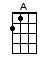 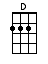 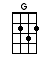 < WOMEN – red  MEN – blue  EVERYONE – regular< ~[D]~ means tremolo on the D chord >INTRO:  / 1 2 3 4 / [D] / [D] /[D] When I was a [G] little bitty boyMy [A] grandmother bought me a [D] cute little toy[D] Silver bells hangin’ [G] on a stringShe [A] told me it was my [D] ding-a-ling-a-lingCHORUS:Oh [D] my ding-a-ling [G] my ding-a-lingI [A] want you to play with [D] my ding-a-ling[D] My ding-a-ling [G] my ding-a-lingI [A] want you to play with [D] my ding-a-ling [D][D] Then mama took me to [G] Sunday schoolThey [A] tried to teach me the [D] Golden RuleBut [D] when the choir would [G] stand and singI’d [A] sit there and play with my [D] ding-a-ling-a-ling CHORUS:Oh [D] my ding-a-ling [G] my ding-a-lingI [A] want you to play with [D] my ding-a-ling[D] My ding-a-ling [G] my ding-a-lingI [A] want you to play with [D] my ding-a-ling [D][D] Once I was climbin’ the [G] garden wallI [A] slipped and had a [D] terrible fall[D] I fell so hard I [G] heard bells ringBut [A] held on to my [D] ding-a-ling-a-lingCHORUS:Oh [D] my ding-a-ling [G] my ding-a-lingI [A] want you to play with [D] my ding-a-ling[D] My ding-a-ling [G] my ding-a-lingI [A] want you to play with [D] my ding-a-ling [D][D] Once I was swimmin’ cross [G] Turtle Creek[A] Man, them snappers all a-[D]round my feet[D] Sure was hard swimmin’ [G] cross that thingWith [A] both hands holdin’ my [D] ding-a-ling-a-lingCHORUS:Oh [D] my ding-a-ling, oh [G] my ding-a-lingOh I [A] want you to play with [D] my ding-a-lingOh [D] my ding-a-ling, oh [G] my ding-a-lingOh I [A] want you to play with [D] my ding-a-ling< QUIET >[D] / [D] / [D] / [D] /[D] / [D] / [D] / [D] Mmmm [D] this here song it [G] ain’t so sadThe [A] cutest little song, you [D] ever had[D] Those of you who [G] will not singYou [A] must be playin’ with your [D] own ding-a-lingFINAL CHORUS:[D] My ding-a-ling [G] my ding-a-lingI [A] want you to play with [D] my ding-a-ling[D] My ding-a-ling [G] my ding-a-lingI [A] want you to play with [D] my ding-a-lingOh [D] your ding-a-ling [G] your ding-a-lingWe [A] saw you playin’ with [D] your ding-a-lingOh [D] my ding-a-ling [G] Everybody sing[A] I want to play with [D] my ding-a-ling[D] My ding-a-ling, oh [G] my ding-a-ling< SLOW DOWN >[A] I [A] wanna [A] play [A] with [D] my ding-a-~[D]~ling [D]www.bytownukulele.ca